Glenwood School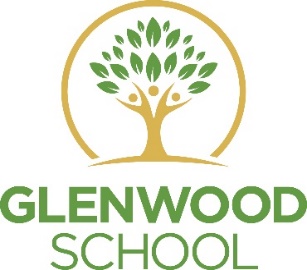 TechnologyThis subject allows pupils to develop skills that support their ability to find solutions to problems. While this is taught through a series of practical projects the Design Process is a one that can be used through the curriculum and beyond secondary education. It draws on learning from all subject areas as well as developing unique thinking and practical skills. Fundamentally pupils are encouraged become confident in their own thinking and develop creative answers to a range of problems.  Communication and Advocacy Pupils are encouraged to express their ideas clearly and enter into discussion with others to explore issues that affect the purpose, use and manufacture of artefacts. Pupils are supported in becoming confident in expressing their thing through drawing, modelling, CAD and writing.Alongside this, pupils are helped to develop acceptance of others ideas and recognise the legitimacy of alternative solutions to a particular issue. Independence and Preparing for AdulthoodWorking in this subject area is focused on developing pupils confidence in their own ability and potential.Becoming more self-reliant both in their design work and within the workshop, through an ongoing program of developing awareness of personal and shared Health and Safety issues.  Tasks are linked to notion that pupils will need such skills beyond secondary education and in preparation for their greater autonomy and responsibility beyond Key Stage 4. Physical, Social and Emotional Good Health Practical learning is intended to lead to the development of individuals fine motor skills and increased confidence.A key aspect of this subject is the opportunity for pupils to take ownership and celebrate their success.The study of the effect innovation has had on our society leads to a recognition individual pupils contribution can make to the wider community.  